Утверждено приказом директора школы от _________ №                                                                                             директор МБОУг. Иркутска СОШ №6                                                                                                            __________М.А.РябчевскаяПлан работы«Школы молодого специалиста» на 2021/2024 учебный годЦель: оказание практической помощи молодым специалистам в вопросах совершенствования теоретических и практических знаний и повышение их педагогического мастерства.Задачи:Продолжить формирование у молодых специалистов потребности в непрерывном самообразовании, к овладению новыми формами, методами, приёмами обучения и воспитания учащихся, умению практической реализации теоретических знаний.Помочь учителю, опираясь в своей деятельности на достижения педагогической науки и передового педагогического опыта, творчески внедрять идеи в учебно-воспитательный процесс.Ликвидировать недостаток знаний, формировать профессиональные умения, необходимые для выполнения должностных функций.Способствовать формированию индивидуального стиля творческой деятельности, вооружить начинающего педагога конкретными знаниями и умениями применять теорию на практике.Прогнозируемый результат:Умение  планировать  учебную  деятельность,  как  собственную,  так  и ученическую, на основе творческого поиска через самообразование.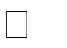 Становление молодого учителя как учителя - профессионала. Повышение методической, интеллектуальной культуры учителя. Овладение системой контроля и оценки знаний учащихся.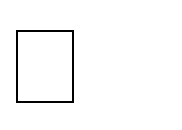 Умение проектировать воспитательную систему, работать с классом на основе изучения личности ребенка, проводить индивидуальную работу.Формы работы:индивидуальные, коллективные, консультации;посещение уроков;мастер-классы, семинары, открытые уроки;теоретические выступления, защита проектов;наставничество;анкетирование, микроисследования.Основные виды деятельности:   Организация помощи начинающим педагогам в овладении педагогическим мастерством через изучение опыта лучших  педагогов школы.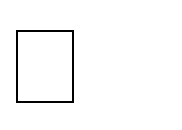 Проведение опытными педагогами «Мастер-классов» и открытых уроков. Привлечение		молодых	специалистов	к		подготовке	и	организации педсоветов,	семинаров,		конференций,		к		работе	учебно-методическихобъединений.Посещение уроков молодых специалистов.Отслеживание  результатов  работы  молодого  учителя,  педагогическая диагностика.    Организация разработки молодыми специалистами дидактического материала, электронных учебных материалов и др.Планирование работы Педагоги со стажем работы до 1 годаЭтап – теоретический (адаптационный)Цель: оказание практической помощи молодым специалистам в их адаптации в школе, вопросах совершенствования теоретических знаний.Задачи:определить сформированность профессионально значимых качеств с целью разработки адаптационной программы профессионального становления молодого учителя;сформировать навыки самоорганизации и активности;выявить наиболее серьезные проблемы начинающих педагогов в учебном процессе и определить пути их разрешения.Прогнозируемый результат: молодой специалист с сформированными навыками самоорганизации, самостоятельного поиска информации, владеющий знаниями и умениями в области поурочного планирования, анализа и самоанализа урока.Формы работы:индивидуальные консультации;посещение уроков;занятия «ШМС», тренинг, заседания круглого стола.Педагоги со стажем работы до 2 летЭтап – теоретико-апробационный (проектировочный)Цель: формирование потребности молодого специалиста в проектировании своего дальнейшего профессионального роста, в совершенствовании теоретических и практических знаний, умений, навыковЗадачи:стимулировать личностно-профессиональное развитие молодого специалиста  посредством  использования  эффективных  форм  повышенияпрофессиональной	компетентности	и	профессионального	мастерства молодых специалистов;сформировать умение планировать и организовать свою деятельность;обеспечить	информационное	пространство	для	самостоятельного овладения профессиональными знаниями.Прогнозируемый результат: молодой специалист, способный к проектированию и рефлексии своей деятельности, со сформированной потребностью в постоянном самообразованииФормы работы:индивидуальные, коллективные консультации;посещение уроков;мастер-классы;открытие уроки, внеклассные мероприятия.Педагоги со стажем работы до 3 летЭтап – апробационный (контрольно-оценочный)Цель: создание условий для формирования у педагога индивидуального стиля творческой деятельности, становление молодого специалиста как учителя-профессионала.Задачи:сформировать  потребность  и  стремление  к  рефлексии  собственной деятельности;сформировать умение критически оценивать процесс профессионального становления и развития;сформировать	навык	самостоятельного	управления	своим профессиональным развитием.Прогнозируемый результат: молодой специалист, умеющий планировать учебную деятельность, как собственную, так и ученическую, на основе творческого поиска через самообразование, нетрадиционные формы работы, психологически и профессионально готовый к самостоятельной деятельностиФормы работы:индивидуальные, групповые консультации;посещение уроков;мастер-классы;открытые уроки, внеклассные мероприятия;выступления на педсоветах.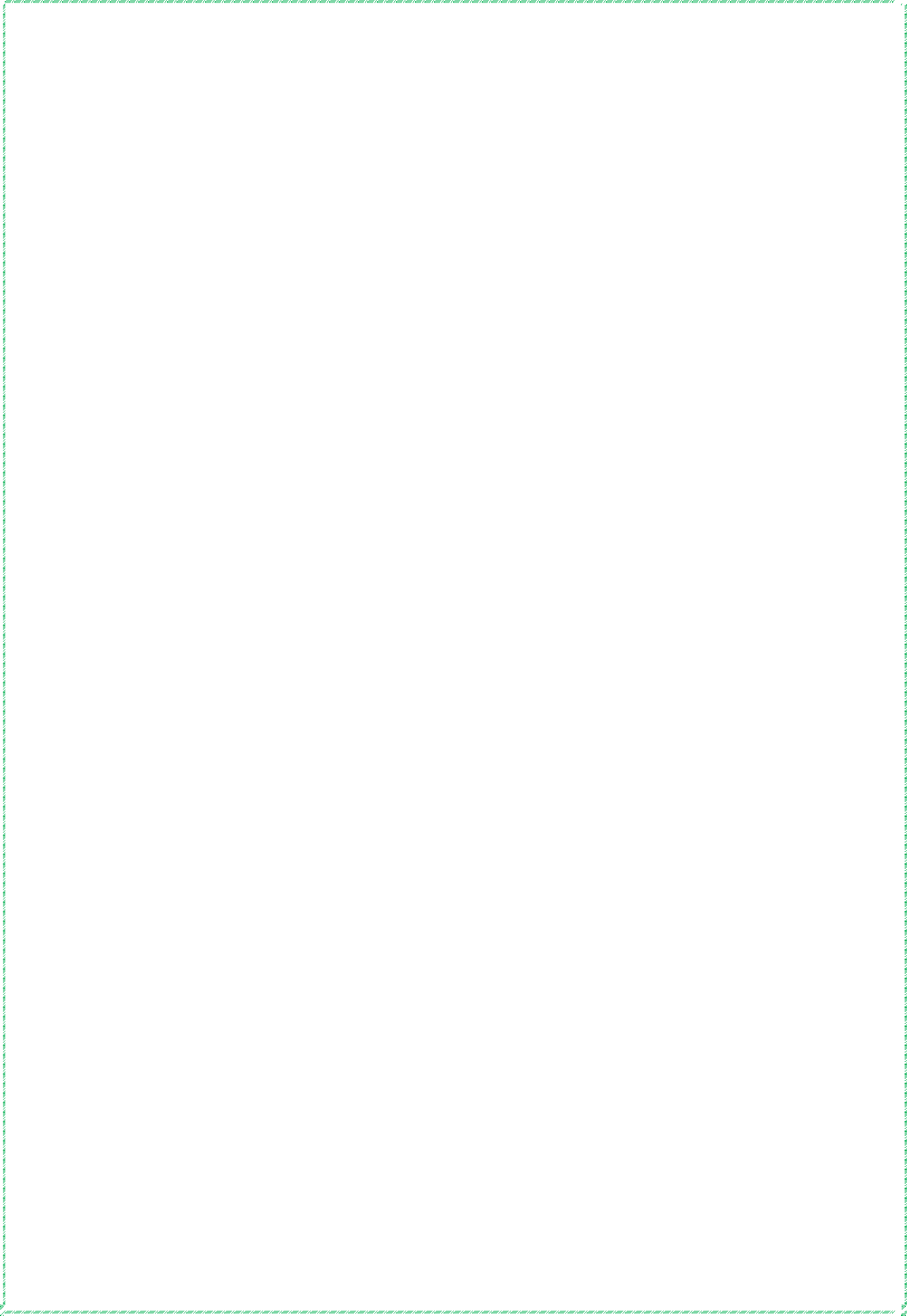 456№ п/пТема занятийСрокОтветственныйПервый год обучения.Тема «Знания и умения учителя — залог творчества и успеха учащихся»Первый год обучения.Тема «Знания и умения учителя — залог творчества и успеха учащихся»Первый год обучения.Тема «Знания и умения учителя — залог творчества и успеха учащихся»Первый год обучения.Тема «Знания и умения учителя — залог творчества и успеха учащихся»1Презентация	плана	работы	Школы	молодого специалиста на 3 года.Знакомство с локальными актами школы.Микроисследование «Изучение затруднений  в работе учителя «Школы молодого специалиста»СентябрьЗам.директора по УВР Малютина Л.Ю.Психолог Астапова О.В2Занятие ШМС. Поурочное планирование: формулировка цели, постановка задач урока, структура урока. Использование ЦОР на уроках.октябрьНаставники3Занятие ШМС. «Использование инновационных технологий как средство активизации учебной деятельности школьников»ДекабрьЗам.директора по УВР Малютина Л.Ю.Наставники.Молодые специалисты4Предупредительный	контроль.	Посещение	уроков молодого специалиста с целью наблюдения и диагностики на предмет выявления и предупреждения ошибок в работе молодого специалистаЯнварьЗам.директора по УВР Малютина Л.Ю.Зам.директора по УВР Хантель О.Н.5Занятие ШМС. Тренинг «Педагогические ситуации. Трудная ситуация на уроке и выход из нее».Совместное обсуждение возникших проблем на уроке.МартУчителя- наставникиПсихолог Астапова О.В6Создание для учащихся ситуации выбора на уроке.Игра – тренинг «Камертон» (каждый учитель показывает свои варианты начала урока)АпрельМолодые специалисты7.Неделя успехов. По отдельному плану.Круглый стол «Управленческие умения учителя и пути их дальнейшего развития».Микроисследование «Приоритеты творческого саморазвития»МайМолодые специ Зам.директора по УВР Малютина Л.Ю.Л.Ю.Зам.директора по УВР Хантель О.Н.алисты4.	Анкетирование молодых специалистов «на выходе» на выявление профессиональных затруднений, определение степени комфортности учителя в  коллективе.Второй год обучения.Тема «Самостоятельный творческий поиск»Второй год обучения.Тема «Самостоятельный творческий поиск»Второй год обучения.Тема «Самостоятельный творческий поиск»Второй год обучения.Тема «Самостоятельный творческий поиск»1Развитие творческих способностей учащихся.Микроисследование «Оценка уровня творческого потенциала личности»СентябрьЗам.директора по УВР Хантель О.Н.Психолог Астапова О.ВИ.В.Колышкина Психолог21. Формирование профессиональной компетентности учителя в условиях реализации ФГОСОктябрьНаставникиЗам. директора по УВР Малютина31. Самообразование как средство повышения профессиональной компетентности учителя.НоябрьНаставники и молодые педагоги4Основы теории развивающего обучения.Повышение качества образования через использование здоровьесберегающих технологий в процессе обучения школьников.ДекабрьНаставники, руководитель МО учителей физкультуры5Проектирование индивидуального образовательного маршрута учащихся с ОВЗДеятельность учителя на уроке с личностно- ориентированной направленностьюФевральНаставникиЗам. директора по УВР Малютина6Методика организации коллективных способов обучения как одно из направлений гуманизации образования.Работа с неуспевающими учащимисяМартНаставникиЗам. директора по УВР Хантель О.Н.7.Микроисследование «Какой должна быть работа с молодыми учителями».Конференция «Учиться самому, чтобы успешнее учить других» в рамках «Недели успехов»МайМолодые специалисты,директор школыТретий год обучения.Тема «Выбор индивидуальной линии»Третий год обучения.Тема «Выбор индивидуальной линии»Третий год обучения.Тема «Выбор индивидуальной линии»Третий год обучения.Тема «Выбор индивидуальной линии»1Культура педагогического общения.Микроисследование «Выявление тенденций к стилям педагогического общения»СентябрьПсихологЗам.директора по УВР Хантель О.Н21. Обучение детей приёмам самоконтроля учебной деятельности в условиях реализации ФГОС.ОктябрьЗам. директора по УВР 5Введение в активные методы обучения (пре- вращение модели в игру, имитационные игры).Внеклассная работа по предметуФевральНаставники6Навыки коммуникации и общения в совре- менном образовании.Имидж современного учителяМартВстреча с сотрудником пед-института 7.Потребность в успехе. Мотив и цель достижения.Дискуссия «Почему школьники редко пере- живают на уроке чувство успеха?»АпрельМолодые специалистыЗам. директора по УВР Малютина Л.Ю.8Творческий отчет молодых учителей – «Неделя успеха».ПедсоветМайМолодые специалисты